Nene Park Academy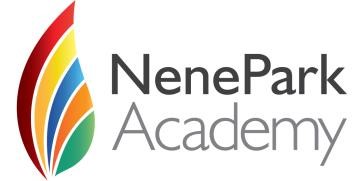 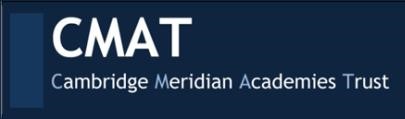 PERSON SPECIFICATIONCurriculum Area Leader - MathsSpecificationEssential Desirable Evidence Qualifications Good honours degrees Qualified teacher status Evidence of regular, relevant and recent professional development Post graduate qualification Application form & certificates on appointment Teaching experience Successful teaching experience in subject(s) at KS3 and KS4 and KS5 Experience of teaching across all ability rangesAble to demonstrate impact on student progress and achievementA proven track record of achievement and progressCan demonstrate an ability to inspire othersExperience of teaching across the age and ability range Experience of previous curriculum leadershipExperience of contributing to enrichment activities References & lesson observation & interview Philosophy Commitment to continuous improvement and to professional development as a means of raising achievement.Commitment to ‘Every Child Matters’ and 100% Philosophy of NPA. Commitment to sharing best practice. Belief in the positive difference high quality education opportunities make to people’s lives. A research project that demonstrates impact on pupil progress.  Application letter & interview Professional knowledge and understanding Ability to inspire high levels of student performance Ability to empathise with and understand the needs of 11-19 year olds.Detailed knowledge of the Maths curriculum and experience of departmental monitoring and assessment methods .Ability to work within tight financial budgets.Ability to work with clear and measurable objectives to provide year on year improvement Awareness of how to use comparative data for benchmarking target setting and monitoring. Strong analytical skills, with a good knowledge of ICT systems to enable its use in department performance analysis. Ability to maintain confidentiality of pupil informationInterpersonal skills, with the ability to build strong relationships with students, parents, and staff.Ability to develop the use of ICT within Teaching and Learning  Use of Learning Platform to enhance learning Application letter & interview Skills attributes and personal qualities High standards of communication and interpersonal skills to communicate effectively and professionally with staff, students, parents, governors and the wider community. Ability to inspire and lead other effectivelyDemonstrate proven leadership qualities, with the ability to gain the confidence and respect of staff and motivate them to achieve highly Ability to create a happy challenging and effective learning environment. Ability to inspire the confidence of student’s parents and colleagues. Ability to give and receive effective feedback and act to improve own performance and that of others. Ability to explain ideas clearly and succinctly. Competent user of ICT including subject specific software. Ability to work co-operatively with colleagues of other disciplines as a key Curriculum Leader Enthusiasm, energy and a positive approach toward leading students and staff Willingness to ask for advice and support where necessary. Self-motivated with a positive can-do attitude. Ability to work as part of a team responsible for supporting the process of teaching and Learning. Ability to work to deadlines and under pressure. Excellent attendance and punctuality record. A clear commitment to the principles of continuous professional development for staff as a means of raising achievement Able to demonstrate impact in improving the performance of other staff.  A strategic and innovative thinker, with a vision for the team, and the ability to take a strategic view and work with others to deliver improvement  References & interview 